Управление образования Администрации Сысертского городского округа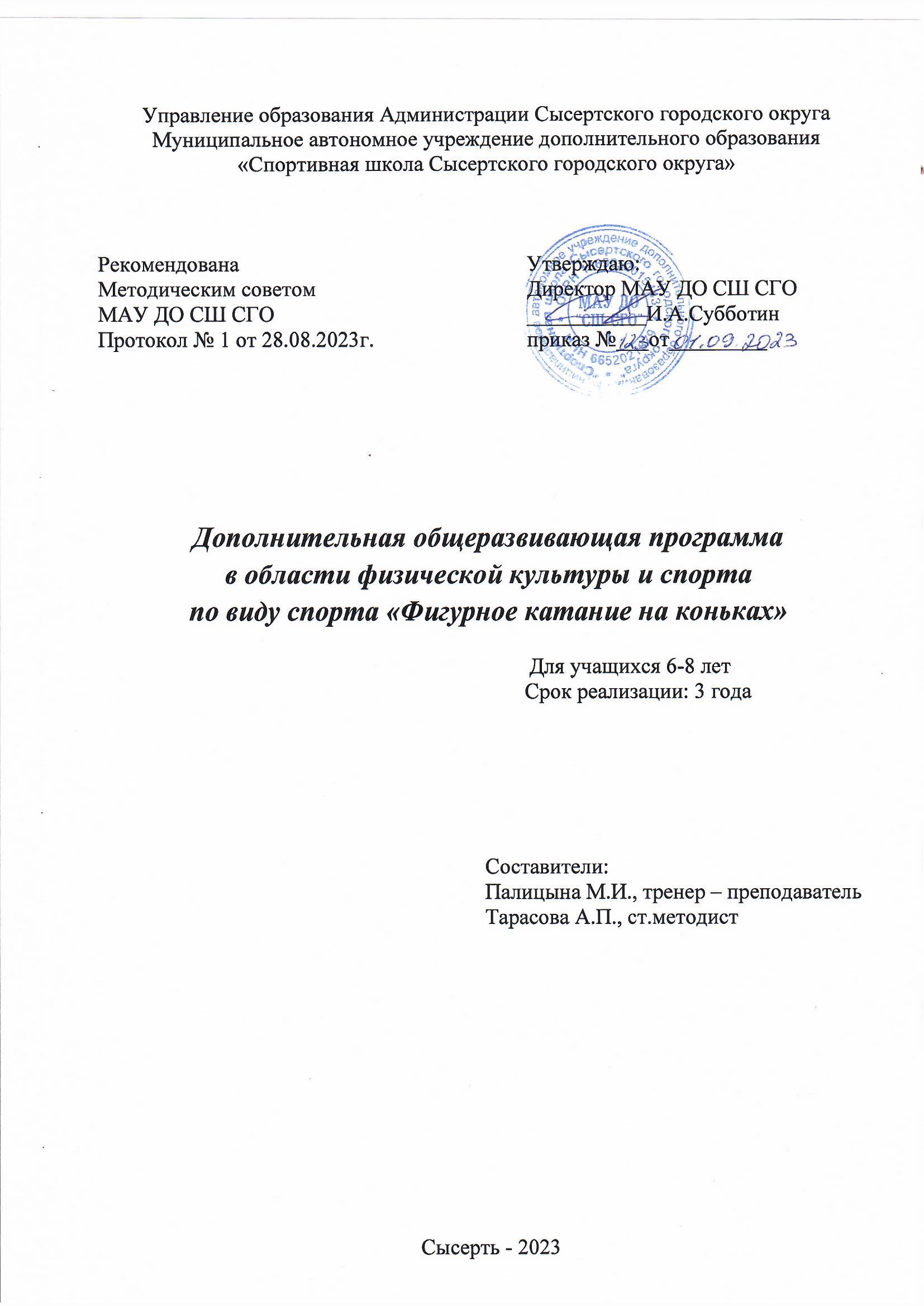 Муниципальное автономное учреждение дополнительного образования «Спортивная школа Сысертского городского округа»Рекомендована	Утверждаю:Методическим советом	Директор МАУ ДО СШ СГОМАУ ДО СШ СГО	___________И.А.СубботинПротокол № 1 от 28.08.2023г.	приказ №_123 от 01.09.2023Дополнительная общеразвивающая программав области физической культуры и спорта по виду спорта «Фигурное катание на коньках»                                                    Для учащихся 6-8 лет                                                       Срок реализации: 3 годаСоставители: Палицына М.И., тренер – преподавательТарасова А.П., ст.методистСысерть - 2023СодержаниеПояснительная запискаДополнительная общеразвивающая программа в области физической культуры и спорта «Фигурное катание на коньках» составлена в соответствии с нормативно-правовыми документами:Федеральный закон от 29 декабря 2012 года № 273-ФЗ «Об образовании в Российской Федерации».Приказ Министерства просвещения Российской Федерации от 27.07.2022 № 629 «Об утверждении Порядка организации и осуществления образовательной деятельности по дополнительным общеобразовательным программам».Концепция развития дополнительного образования детей до 20230 года, утвержденная распоряжением Правительства Российской Федерации от 31.03.2022 № 678-р;Методические рекомендации по проектированию дополнительных общеразвивающих программ от 18.11.2015 Министерства образования и науки Российской Федерации.Постановление главного государственного санитарного врача РФ от 28 сентября 2020 года № 28 «Об утверждении санитарных правил СП 2.4.3648-20 «Санитарно- эпидемиологические требования к организациям воспитания и обучения, отдыха и оздоровления детей и молодежи».Требованиями СанПин 1.2.3685-21 «Гигиенические нормативы и требования к обеспечению безопасности и (или) безвредности для человека факторов среды обитания», утвержденным постановлением главного государственного санитарного врача Российской Федерации от 28.01.2021 № 2.Настоящая программа является основным документом, определяющим направленность и содержание учебно-тренировочного и воспитательного процессов на отделении фигурное катание на коньках.Направленность - физкультурно-спортивная.Актуальность программы обусловлена тем, что в настоящее время физическая культура  и спорт являются самыми популярными и массовыми видами деятельности среди детей. Данная программа направлена на разностороннее развитие личности обучающегося.Педагогическая целесообразность данной программы состоит в том, чтобы в процессе занятий включаясь в различные виды двигательной деятельности, обучающиеся направили свою энергию на развитие физических качеств, повышение контроля над эмоциональным состоянием и выявление устойчивого интереса к занятиям физической культурой.Цель программы: создание условий для формирования культуры здорового образа жизни, знакомство с начальными знаниями, умениями, навыками в спортивной подготовке начинающего фигуриста.Задачи программы:Обучающие:обучение базовым двигательным действиям;формирование культуры движений, обогащение двигательного опыта, техническими действиями и приемами в дисциплине «Фигурное катание на коньках».Развивающие:развивать физические качества посредством физических упражнений;развивать мотивацию к самопознанию, самообразованию, саморазвитию;укрепление здоровья, развитие основных физических качеств и повышение функциональных возможностей организма;соблюдение санитарно-гигиенических норм и правил личной гигиены. Воспитательные:воспитывать культуру спортивного поведения;формировать потребность к взаимному уважению, ответственности, значимости внутри команды.Адресат программы: обучающиеся желающие заниматься фигурным катанием на коньках, имеющие медицинскую справку с группой здоровья и допуск к занятиям.Форма реализации программы: очнаяСрок реализации программы: 3 годаВозраст обучающихся: 6-8 лет.Группы формируются с учетом возрастных и индивидуальных особенностей  обучающихся.Наполняемость группы:минимальное количество – 12 человек максимальное количество – 15 человекФорма организации занятий: групповая, индивидуальная.Режим учебно-тренировочных занятий:1год обучения –264 часа - 3 раза в неделю по 2 академических часа, продолжительность одного академического часа 45 минут;2год обучения –264 часа - 3 раза в неделю по 2 академических часа, продолжительность одного академического часа 45 минут;год обучения –264 часа - 3 раза в неделю по 2 академических часа, продолжительность одного академического часа 45 минут.Язык обучения: русский.Ожидаемые результаты:Предметные результаты:Первый год обучения1. Уверенное выполнение базовых элементов фигурного катания на коньках; Обучающиеся будут знать:Понятие «здоровье», «гигиена»;Правила техники безопасности;Терминологию дисциплины «фигурное катание на коньках»;Название базовых элементов вида спорта «фигурное катание на коньках». Обучающиеся научатся:Соблюдать основные гигиенические требования;Контролировать осанку при выполнении физических движений;Запоминать последовательность движений при выполнении базовых элементов;Выполнять прыжки в 0,5 и 1 оборотВыполнять простые вращение на двух и одной ногеРазвитие чувства ритмаУ обучающихся будут сформированы:Потребность к систематическим занятиям физической культурой;Умение контролировать свои эмоции при занятии в группе;Дисциплинированность и	уважение к другим участникам образовательного процесса.Метапредметные результаты:Участие в разнообразных формах учебно-тренировочных занятий;Владение широким спектром двигательных действий и физических упражнений физической культуры, активное их использование в самостоятельных занятиях.Регулятивные универсальные учебные действия обучающегося:Понимание задачи поставленной тренером-преподавателем на занятии.Умение выполнить задание в полном объеме.Умение применить полученные знания и навыки при выполнении самостоятельного задания.Коммуникативные универсальные учебные действия обучающегосяУмение выполнять совместную коллективную деятельность;Умение выражать эмоциональное состояние во время выполнения упражнений;Умение проявлять инициативу и активность.Познавательные универсальные учебные действия обучающегося Формирование устойчивого интереса к изучению новых движений.Второй год обученияПредметные результаты 1. Уверенное, технически правильное выполнения базовых элементов фигурного катания на коньках;Обучающиеся должны знать:Правила техники безопасности;Правила соревнований;Терминологию дисциплины «фигурное катание на коньках»;Название базовых позиций вида спорта «фигурное катание на коньках». Обучающиеся должны уметь:Соблюдать основные гигиенические требования;Контролировать осанку при выполнении физических движений;Ориентироваться в пространстве;Координировать свои движения;Корректировать свою деятельность в соответствии с заданиями и замечаниями тренера-преподавателя;Выполнять более сложные прыжки 1 оборотВыполнять вращения в базовой позицииРазвитие музыкальности;У обучающихся сформированы:Потребность к систематическим занятиям физической культурой;Умение контролировать свои эмоции при занятии в группе;Дисциплинированность и	уважение к другим участникам образовательного процесса.Метапредметные результаты:Участие в разнообразных формах учебно-тренировочных занятий;Владение широким спектром двигательных действий и физических упражнений физической культуры, активное их использование в самостоятельных занятиях.Регулятивные универсальные учебные действия обучающегося:Понимание задачи поставленной тренером-преподавателем на занятии.Умение выполнить задание в полном объеме.Умение применить полученные знания и навыки при выполнении самостоятельного задания.Коммуникативные универсальные учебные действия обучающегосяУмение выполнять совместную коллективную деятельность;Умение выражать эмоциональное состояние во время выполнения упражнений;Умение проявлять инициативу и активность. Познавательные универсальные учебные действия обучающегося1. Формирование устойчивого интереса к изучению новых движенийТретий год обученияРезультаты по разделам подготовкиУверенное, технически правильное выполнения базовых элементов фигурного катания на коньках;Обучающиеся должны знать :Правила техники безопасности;Правила соревнований;Терминологию дисциплины «фигурное катание на коньках»;Название базовых элементов вида спорта «фигурное катание на коньках». Обучающиеся должны уметь:Соблюдать основные гигиенические требования;Контролировать осанку при выполнении физических движений;Контролировать собственное выполнение элементов;Анализировать музыкальный материал;Самостоятельно выполнять изученные элементы программы.Корректировать свою деятельность в соответствии с заданиями и замечаниями тренера-преподавателя;Выполнять сложные прыжки 1 оборотВыполнять вращения в базовой позиции вперед и назадЗнать позиции ног и рук в хореографии; У обучающихся должны быть сформированы:Потребность к систематическим занятиям физической культурой;Умение контролировать свои эмоции при занятии в группе;Дисциплинированность и	уважение к другим участникам образовательного процесса.Метапредметные результаты:Участие в разнообразных формах учебно-тренировочных занятий;Владение широким спектром двигательных действий и физических упражнений физической культуры, активное их использование в самостоятельных занятиях.Регулятивные универсальные учебные действия обучающегося:Понимание задачи поставленной тренером-преподавателем на занятии.Умение выполнить задание в полном объеме.Умение применить полученные знания и навыки при выполнении самостоятельного задания.Коммуникативные универсальные учебные действия обучающегося:Умение выполнять совместную коллективную деятельность;Умение выражать эмоциональное состояние во время выполнения упражнений;Умение проявлять инициативу и активность. Познавательные универсальные учебные действия обучающегося:Формирование устойчивого интереса к изучению новых движенийСпособы определения результативности.Выполнение контрольных нормативов по ОФП и СФП в начале учебного года (сентябрь) и в конце учебного года (май).Формы оценки качества реализации программыДиагностика:Входящих контроль.Текущий контроль.Промежуточный контроль.1.Учебный планГодовой учебный план-график Для СОГ 6 часов в неделюУчебно-тематический план первого года обученияУчебно-тематический план второго года обученияУчебно-тематический план третьего года обучения2.Содержание программыТеоретическая подготовкаТема № 1. Вводное занятие.Цель, задачи программы. План работы на учебный год. Режим занятий. Вводный инструктаж по обеспечению безопасности по темам:«Охрана жизни и здоровья обучающихся»,«Правила поведения на учебных занятиях в спортивном зале и на льду».Тема № 2. История вида спорта.«Фигурное катание на коньках»Тема № 3. Гигиенические знания и навыки в условиях крайнего севера.Гигиенические требования к местам занятий, одежде и обуви.Тема № 4. Терминология вида спорта.«Фигурное катание на коньках»Тема № 5. Правила вида спорта. Терминология вида спорта.«Фигурное катание на коньках»Общая физическая подготовкаОбщая физическая подготовка (ОФП) - это педагогический процесс, направленный на воспитание основных физических качеств и развитие функциональных возможностей организма, создающих нормальные условия для совершенствования основных физических качеств человека.Основные задачи ОФП:Повысить уровень всестороннего физического развития.Достигнуть гармонического развития мышц в соответствии с избранным видом спорта.Повысить общую выносливость.Повысить быстроту выполнения разнообразных упражнений.Улучшить подвижность в суставах.Увеличить ловкость и координацию движений.Приобрести умение выполнять движения без излишнего напряжения.Компоненты общей физической подготовки:Строевые упражнения. Перестроения, ходьба в строю, повороты в движении и на месте, размыкания в строю и т.д.Легкоатлетические упражнения. Разновидности ходьбы, на пятках, на носках, в полуприседе и приседе. Разновидности бега, бег с ускорением, бег с изменением направления. Прыжки в длину с места, в глубину, в высоту.Подвижные игры. «Мышеловка», «Невод», «Подвижная цель», «Эстафета с бегом»,«Мяч - среднему», «Колдуны» и т.д.Общеразвивающие упражнения:ОРУ для рук и плечевого пояса. Из различных исходных положений (в основной стойке, на коленях, сидя, лежа) - сгибание и разгибание рук, вращения, махи, отведение и приведение, рывки одновременно обеими руками и разновременно, то же во время ходьбы.ОРУ для ног. Поднимание на носки. Сгибание и разгибание ног в тазобедренных, коленных, голеностопных суставах. Полуприседы и приседы в быстром и медленном темпе. Выпады вперед, назад, в сторону. Различные прыжки на двух ногах, на одной ноге, с одной ноги на другую.ОРУ для шеи и туловища. Наклоны, вращения, повороты головы; наклоны туловища, круговые вращения туловищем, повороты туловища, поднимание прямых и согнутых ног в положении лежа на спине, из положения лежа на спине переход в положение сидя.Специальная физическая подготовкаСпециальная физическая подготовка (СФП) – педагогический процесс, направленный на развитие специальных физических качеств для данного вида спорта.Задачи СФП:Развивать и повышать уровень специальных физических качеств.Улучшить координацию, быстроту двигательных реакций, движений и действий.Приобрести и поддерживать необходимую гибкость.Приобрести специальную ловкость.Овладеть свободным выполнением движений и действий без напряжения.Упражнения на координацию разнообразные движения рук и ног в сочетании друг с другом; ходьба спиной вперед; «зонтики», челночный бег, приставные шаги.Упражнения для развития силы. Упражнения на преодоление веса тела (отжимания в упоре лёжа, пресс, приседания, и т.п.). Упражнения с использованием гимн. стенки и скамейки.Упражнения для развития гибкости. маховые движения с полной амплитудой, складка из седа, стойки, рыбка, качалки, шпагаты, ласточка, флажок).Упражнения для развития быстроты: выполнение быстрых движений, быстрое реагирование в процессе игр; эстафеты с использованием скоростных упражнений.Упражнения для развития прыгучести. Прыжки на скакалке, через барьеры, через резинку, на степ платформы.Упражнения для развития выносливости. Бег в равномерном темпе. Проводится в основном занятии 2 раза в неделю с постепенным увеличением времени бега от 5-7 мин в первом занятии до 10-15 мин. в конце двух месяцев тренировки.Техническая подготовкаТехническая подготовка (ТП) – педагогический процесс, направленный      на овладение базовых движений фигурного катания на коньках.Задачи ТП:Обучение базовой техники фигурного катания на коньках. 2.Овладеть свободным выполнением движений без напряжения. 3.Овладеть способами самостраховки при падении. Правильное падение и подъемВ положении стоя вытянуть руки на уровне глаз. Опустить подбородок, голова прямо. Согнуть колени, продолжить падение, пока ученик не опустится на лед, сохраняя руки в прежней позиции, они не должны касаться льда.Правильный подъем.Поставить одну стопу между руками, затем проделать то же самое со второй ступней, стараясь сбалансировать вес в центре обоих стоп. Подниматься медленно, глядя на тренера, принимая положение стоя.Ходьба в позиции стоя.Руки впереди, поднимая поочередно ступни по 3 раза, оставаться неподвижным в нужной позиции в течение 5 секунд.Ходьба со скольжением.Маршировать, считая 1,2,3; затем прокатиться (ступни параллельно и на удобном расстоянии, но не превышающем ширину бедер).Изучение основ скольжения. Фонарики с продвижением вперед.Пятки вместе, ступни формируют широкую V-образную позицию. Вес на пятках, колени согнуты. Медленно оттолкнуться, используя внутренние ребра для формирования рисунка с продвижением вперед. Передняя часть стоп двигается по направлению друг к другу до полного соприкосновения пальцев.Фонарики с продвижением назад.Носки вместе, ступни формируют широкую V-образную позицию. Колени согнуты. Медленно оттолкнуться, используя внутренние ребра для формирования рисунка с продвижением назад. Задняя часть стоп двигается по направлению друг к другу до полного соприкосновения пяток.«Змейка» вперед и назадСкольжение в выпадах на левую и правую ногу.Основной шаг (отталкивание и скольжение).Тело должно сохранять правильную осанку, без видимого напряжения с наклоном в сторону движения; руки не должны быть закрепощены и находиться слишком высоко; кисти должны быть свободными. Голова не должна быть опущена, смотреть следует по направлению движения к точке его окончания. Колени и голеностопные суставы должны быть согнуты, таз подается вперед.Дуги ВН,ВВ,НН,НВ; кросс-ролы ВН,НН; троечные повороты; перебежка назад и вперед; тройки ВН,ВВ; четырех-шажный шаг и т.д.Вращения.вращение на двух ногах, вращения в базовых позициях на одной ноге вперед и назад.Прыжковые элементы в 0,5-1 оборот.Перекидной, Сальхов, Тулуп, Риттберге, Флип, Лутц.Имитационные упражнения.Вращение винт на спинере, имитация троек на спинере; имитация прыжков в 0.5 и 1 оборот.2.5. ХореографияХореографическая подготовка (хореография) – педагогический процесс направленный на развитие музыкальности и выразительности, раскрытию природных задатков и творческого потенциала обучающего.Задачи хореографии:формирование основных хореографических навыков.овладение техникой исполнения классического танца и народного танца.формирование художественного воображения, творческих способностей в передаче музыки и образа.Развитие чувства ритма и такта. Ритмичные движения под музыку. Подскоки, галопы, хлопки, прыжки вверх.Классика. Упражнения на полупальцах. Адажио у станка и в упражнении на середине. Упражнения у станка. Сутеню на 90о вперед, в сторону, назад. Большой батман балансе (медленный темп). Ронд-де-жамб, ан деор и ан дедан (медленно и невысоко). Позы круазе, эффасе, атетюд, экарте назад, вперед. Второй арабеск. Упражнения (на середине) без опоры. Сутеню с поворотом, ан дедан, ан деор. Медленный поворот (тур лян) в различных позах. шэне не менее 4 оборотов. Прыжки. Эмапе на одну ногу. Жэте во всех направлениях, балансе во всех направлениях на месте (к концу года с продвижением в парах). Руаяль. Энтршакартр. Сиссон уверт (во всех позах). Со дебанс. Постановка танца на основе пройденного материала. Постановка индивидуальных программ.3.АттестацияФормы проведения первичной, текущей, промежуточной и итоговой аттестации (индивидуальная и групповая).Порядок проведения аттестации (опрос, наблюдение, контрольные нормативы, соревнования)Периодичность проведения (опрос, наблюдение, в течение года, контрольные нормативы 2 раза в год)Планируемый результат и оценочная деятельность (методика оценки: отлично, хорошо, удовлетворительно).Порядок проведения первичной аттестацииПервичная аттестация проводится в форме сдачи контрольных нормативов по общей физической и специальной физической подготовке, после зачисления обучающегося на программу.Порядок проведения текущей аттестацииДля отслеживания динамики прироста физических показателей обучающихся проводится текущая аттестация без бального оценивания умений и навыков. Текущая аттестация проводится тренером-преподавателем во время учебного процесса для оценки уровня усвоения нового материала. Текущая аттестация проводится как в теоретической (опрос) так и в практической форме (выполнение отдельных двигательных действий, выполнение двигательных комбинаций определённой сложности).Порядок проведения промежуточной аттестацииДля отслеживания динамики прироста физических показателей обучающихся и перевода их на следующий год обучения проводится промежуточная аттестация без бального оценивания умений и навыков.Промежуточная аттестация проводится в форме сдачи обучающимися контрольных нормативов по общефизической и специальной физической подготовке в мае месяце (по итогам обучения за год).Тренеры-преподаватели заполняют протокол сдачи контрольных нормативов и оценочную ведомость сдачи контрольных нормативов с показателями уровней подготовки обучающихся (отлично - хорошо - удовлетворительно).Обучающийся считается аттестованным при соблюдении следующих требований:выполнение не менее 6 нормативных показателей общей и специальной физической подготовленности с положительным результатом (удовлетворительно- хорошо-отлично) с учетом возраста обучающихся;выполнение учебного плана в полном объеме.Порядок проведения итоговой аттестацииПо окончанию обучения по программе проводится итоговая аттестация обучающихся.К итоговой аттестации допускаются обучающиеся выпускных групп по программе обучения.Итоговая аттестация обучающихся проводится в мае текущего года в форме сдачи контрольных нормативов, установленных осваиваемой программой.Тренеры-преподаватели заполняют протокол сдачи контрольных нормативов и оценочную ведомость сдачи контрольных нормативов с показателями уровней подготовки обучающихся.Обучающийся считается аттестованным при соблюдении следующих требований:выполнение не менее 3 нормативных показателей общей физической подготовленности и 3 нормативных показателей по специальной физической подготовке с положительным результатом (отлично, хорошо, удовлетворительно) с учетом возраста обучающегося;выполнение учебного плана в полном объеме.Диагностика результативности образовательного процессаВ процессе обучения осуществляется контроль за уровнем знаний и умений.Мониторинг проводится по видам контроля.Способы оценки результатов реализации программыОценка уровней усвоения образовательных результатовОценка уровня и динамики общейи специальной физической подготовленности обучающихсяПрыжок в длину с места, см. – выполняют толчком двух ног от линии или края доски на стадионе, исключающее жесткое приземление. Измерение дальности прыжка осуществляется рулеткой.Челночный бег 3х9 м. с. Тест проводят в спортивном зале на ровной дорожке длиной не менее 12-13 м. Отмеряют 9-метровый участок, начало, и конец которого отмечают линией («стартовая» и «финишная» черта). За каждой чертой – два полукруга радиусом 50 см с центром на черте. На дальний полукруг за финишной линией кладут деревянный кубик (5 см). Спортсмен становится за ближней чертой до линии старта и по команде«СТАРТ» начинает бег в сторону финишной черты, обегает полукруг, береткубик и возвращается до линии старта. Затем кладет кубик (бросать не разрешается) в полукруг на стартовой линии и снова бежит к дальней финишной черте, пробегая ее. Учитывают время выполнения задания от команды «СТАРТ» и до пересечения линии финиша.Прыжок вверх с места, см. – выполняется толчком двух ног от поверхности пола с приземлением на две ноги с взмахом рук. Измерение высоты прыжка проводят рулеткой или сантиметровой лентой.Формы протоколовПРОТОКОЛКонтрольные нормативы по общей физической подготовкегруппы________фигурное катание на коньках _____________дата проведенияТренер-преподаватель	 	/	/ПРОТОКОЛКонтрольные нормативы по специальной физической подготовкегруппы №___ фигурное катание на коньках _____________дата проведенияТренер-преподаватель	 	/	/Материально - техническое обеспечениеМатериально- техническое оснащение.Спортивный инвентарь и оборудование:ледовая площадка (корт) - 1;спортивный зал – 1;гимнастические маты – 2;резиновые коврики– 15;скакалки – 15;конусы – 16;рулетка – 1;степы – 15;спинеры – 15;секундомер – 1.Наглядно-методический материал:диагностические методики и контрольные нормативы по ОФП и СФПучебно-методическая литература;наглядные пособия (фотографии, видеоматериалы).Методическое обеспечениеПринципы обучения:Принцип последовательности и динамичности постепенное усложнение техники упражнений, увеличение интенсивности и объема нагрузок, расширение технического потенциала.Принцип систематичности - непрерывность тренировочного процесса обусловлена особенностями привыкания организма обучающегося к физическим нагрузкам. Результативность и эффект каждого последующего занятия должен накладываться на результаты предыдущего, закрепляя и углубляя его.Циклическое построение занятий согласно микроциклам (7-14 дней), мезоциклам (от 2 до 6 микроциклов), макроциклам (год).Возрастная направленность физических упражнений. На каждом этапе физического развития должно отдаваться предпочтение развитию определенных физических качеств.Формы обучения:мини-лекция;инструктаж, беседа;тренировка;сдача контрольных нормативов;аттестационный зачет, опрос;участие в показательных выступлениях.Педагогические методы обучения:Словесные: рассказ, объяснение, лекция, беседа, анализ и обсуждение.Наглядные:Показ упражнения тренером-преподавателем или на примере выполнения обучающегося; показ  фото - видеоматериалы и др.Практические упражнения, направленные на:освоение спортивной техники;развитие двигательных способностей.Способы организации обучения:Фронтальное освоение упражнений обучающимися одновременно.Групповое освоение упражнений обучающимися по подгруппам.Поточное – упражнения выполняются обучающимися друг за другом.Индивидуальное - упражнения самостоятельно выполняются обучающимися.Методы, направленные на развитие двигательных качеств подразделяются на:Равномерный метод рассчитан на воспитание аэробной и общей выносливости. Упражнение повторяется многократно и слитно.Интервальный метод характеризуется повторным выполнением упражнений с регламентированными паузами отдыха. Этот метод обеспечивает развитие специальной выносливости и скорости.Игровой метод включает двигательную деятельность в соответствии с образным или условным «сюжетом» (замыслом, планом игры) в условиях постоянного и в значительной мере случайного изменения ситуации.Соревновательный метод включает моделирование соревновательной деятельности в тренировочном процессе и позволяет:стимулировать максимальное проявление двигательных способностей и выявлять уровень их развития;выявлять и оценивать качество владения двигательными действиями;содействовать воспитанию волевых качеств.Методы воспитания:метод формирования сознания (положительный пример, рассказ, объяснение, этическая беседа, убеждение, внушение, инструктаж);метод формирования опыта поведения, организации деятельности (воспитательная ситуация, упражнения, поручения, контроль за поведением, педагогическое требование, переключение внимания на другие виды деятельности);метод стимулирования (одобрение, поощрение, соревнование).Приемы усложнения:изменение темпа, ритма движений;ввод новых движений в ранее изученное упражнение;усложнение техники выполнения движения;пространственное изменение направлений движения;приёмы сбивающих факторов;предварительное выполнение движения каждой частью тела отдельно, а затем их объединение в одном упражнении.Методика проведения занятий:Вводная часть. В начале занятия объясняются цель и задачи занятия, активизируется внимание обучающихся.Разминка: общая и специальная (соответствующая характеру предстоящих упражнений, подготавливает организм к основной части занятия).Основная часть - формирование и отработка практических навыков и умений. Упражнения специальной физической подготовки, техническая подготовка, закрепление полученных навыков. Постановка и отработка соревновательных программ.Заключительная часть - закрепление пройденного материала, стретчинг.Построение, подведение итогов занятия.Теоретический материал обычно дается в начале занятия. Новую тему, то или иное задание необходимо объяснять просто и доходчиво, обязательно закрепляя объяснения показом наглядного материала и показом приемов работы.6.Информационное обеспечениеИнформационное обеспечение:Федеральный закон от 29.12.2012 №273-Ф3 «Об образовании в Российской Федерации»;Приказ Министерства просвещения Российской Федерации от 27.07.2022 № 629 «Об утверждении Порядка организации и осуществления образовательной деятельности по дополнительным общеобразовательным программам»;Методических рекомендаций по проектированию дополнительных общеразвивающих программ от 18.11.2015 Министерства образования и науки Российской федерацииСП 2.4.3648-20 «Санитарно-эпидемиологические требования к организациям воспитания и обучения, отдыха и оздоровления детей».Акцентированное развитие мышц брюшного пресса и спины. Дин Бриттенхэм, Грег БриттенхэмЕ. Талага. Энциклопедия физических упражнений, Издательство: "Физкультура и спорт" 1998.Агапова В.В. Физкультурно-спортивная образовательная программа по фигурному катанию на коньках на этапе начальной подготовки. Обл. метод. Совет по физической культуре и спорту Всеволжского р-на, 2003г.Бойко В. В. Целенаправленное развитие двигательных способностей человека. - М.: Физкультура и спорт, 1987. - 144 с.Великая Е.А. «Этапный педагогический контроль физической подготовленности фигуристов-дошкольников». Метод. Рекомендации. Челябинск, 1989г.Король С.В., Фадеева Н.А. Программа для спортивно-оздоровительных групп (СОГ) по фигурному катанию на коньках. Пермь. 2000г.Королевич, А. Н. Теория и методика обучения фигурному катанию: учеб.-метод. пособие / А. Н. Королевич, Е. Е. Лебедь-Великанова; М-во образования Респ. Беларусь, Полес. гос. ун-т. – Пинск: ПолесГУ, 2015. – 39 с.РазделыКоличество часовКоличество часовКоличество часовФормыаттестации/кон роляРазделы1год2 год3 годТеоретическая подготовка61010опросОбщая физическая подготовка964949сдачаконтрольных нормативовСпециальная физическая подготовка403838сдачаконтрольных нормативовТехническая подготовка607373Наблюдение УпражненияХореография247474Наблюдение УпражненияРазличные виды спорта и подвижные игры2688Участие в соревнованиях888Контрольно -  переводные испытания.444ТестированиеВсего часов за 44 недели264264264№ п/пНаименование темыКоличество часовКоличество часовКоличество часовформы контроля№ п/пНаименование темыВсегоТеорияПрактика1Вводное занятие.11-2Техника безопасности на занятиях.11-опрос3Гигиенические знания и навыки.11-опрос4Фигурное катание на коньках наши дни.11-опрос5Терминология вида спорта22-опрос6Общая физическая подготовка:9696НаблюдениеСтроевые упражненияУпражненияЛ/атлетические упражнениясдачаПодвижные игрыОбщеразвивающие упражненияконтрольныхнормативов7Специальная физическая подготовка:4040НаблюдениеРазвитие координации.УпражненияРазвитие силы.сдачаРазвитие гибкости.контрольныхРазвитие быстроты.нормативовРазвитие прыгучесть.Развитие выносливости.8Техническая подготовка6060Наблюдение8Изучение основ скольжения Элементы простых вращений.Прыжковые элементы в 0,5-1 оборот. Имитационные упражнения.Наблюдение9Хореография24 2410Развитие чувства ритма и такта КлассикаНаблюдение11Различные виды спорта и подвижные игры.2626Наблюдение12Участие в соревнованиях88Отчет13Аттестация: КН по ОФП и СФП44Сдача контрольных нормативов (протоколы)Итого2646258№ п/пНаименование темыКоличество часовКоличество часовКоличество часовформыконтроля№ п/пНаименование темыВсегоТеорияПрактика1Вводное занятие.11-2Техника безопасности на занятиях.22-опрос3Гигиенические знания и навыки.11-опрос4Правила соревнований22-опрос5Режим дня, закаливание организма, здоровый образ жизни226Терминология вида спорта22-опрос7Общая физическая подготовка:4943НаблюдениеУпражненияСтроевые упражненияНаблюдениеУпражненияЛ/атлетические упражнения Подвижные игрыОбщеразвивающие упражнениясдачаконтрольных нормативов8Специальная физическая подготовка:3838НаблюдениеРазвитие координации.УпражненияРазвитие силы.сдачаРазвитие гибкости.контрольныхРазвитие быстроты.нормативовРазвитие прыгучесть.Развитие выносливости.9Техническая подготовка7363Наблюдение Упражнения9Изучение основ скольжения Вращение в базовой позиции. Прыжковые элементы в 1 оборот. Имитационные упражнения.Наблюдение Упражнения10Хореография7474Классика Экзерциз у станкаПостановка индивидуальных программНаблюдение Упражнения11Различные виды спорта и подвижные игры88Наблюдение.12Участие в соревнованиях88Отчеты13Аттестация: КН по ОФП и СФП44Сдача контрольных нормативов (протоколы)Итого26410254№ п/пНаименование темыКоличество часовКоличество часовКоличество часовформы контроля№ п/пНаименование темыВсегоТеорияПрактика1Вводное занятие.11-2Техника безопасности на занятиях.22-опрос3Гигиенические знания и навыки.11-опрос4История фигурного катания на коньках22-опрос5Правила соревнований по фигурному катанию на коньках226Терминология вида спорта22-опрос7Общая физическая подготовка:4938Наблюдение сдачаконтрольных нормативовСтроевые упражнения Л/атлетические упражнения Подвижные игрыОбщеразвивающие упражненияНаблюдение сдачаконтрольных нормативовСтроевые упражнения Л/атлетические упражнения Подвижные игрыОбщеразвивающие упражнения8Специальная физическая подготовка:3838Наблюдение сдачаконтрольных нормативовРазвитие координации. Развитие силы.Развитие гибкости. Развитие быстроты. Развитие прыгучесть. Развитие выносливости.Наблюдение сдачаконтрольных нормативов9Техническая подготовка7368Наблюдение9Изучение скольженияВращение в базовой позиции вперед и назад.Сложные прыжки в 1 оборот. Имитационные упражнения.Наблюдение10ХореографияКлассика Экзерциз на полуПостановка индивидуальных программ7474Наблюдение .Упражнения11Различные виды спорта и подвижные игры8812Участие в соревнованиях88Отчет13Аттестация: КН по ОФП и СФП44Сдача контрольных нормативов (протоколы)Итого26410254СодержаниеМетоды/формы контроляСрокиконтроляПервичный контрольНачальный уровеньподготовки обучающихся (оценка качества усвоения детьми содержания образовательной программы на  начало учебного года).Сдача контрольных нормативов по ОФП и СФП.СентябрьТекущий контрольСистематическая проверка и оценка образовательных результатов по конкретным темам на отдельных занятиях.Текущая проверка знаний и умений проводится в форме наблюдений, выполнения контрольных упражнений.В течение учебного года*Промежуточная аттестацияОценка качества усвоения обучающимися содержания образовательной программы по итогам учебного года.Сдача контрольных нормативов по ОФП и СФП.май*Итоговая аттестацияОценка результативности освоения обучающимисяобразовательной программы в целом на момент окончания обучения.Сдача контрольных нормативов по ОФП и СФП.Майвысокий уровеньсредний уровеньсредний уровеньнизкий уровеньУровень теоретических знаний Результативность освоения конкретных тем: отслеживается с помощью текущего контроля: опрос, тестирование, викторина и т.п.Обучающийся знает изученный материал. Может дать развёрнутый, логически выдержанный ответ, демонстрирующий полное владение материалом.Понимает место излагаемого материала в общей системе вобласти знаний.Обучающийся знает изученный материал, но для полного раскрытия темы требуютсядополнительные вопросы.Взаимосвязь материала с другими разделами программы находит с помощью педагога, но комментирует самостоятельно.Обучающийся знает изученный материал, но для полного раскрытия темы требуютсядополнительные вопросы.Взаимосвязь материала с другими разделами программы находит с помощью педагога, но комментирует самостоятельно.Обучающийся фрагментарно знает изученный материал. Изложение материала сбивчивое, требующее корректировкинаводящими вопросами. Не может самостоятельно встроить материал темы в общую систему полученных знаний, требуется значительнаяпомощь педагога.Знание терминологииСвободно оперирует терминами, может их объяснить.Знает термины, но употребляет их недостаточно (или избыточно).Знает термины, но употребляет их недостаточно (или избыточно).Неуверенноупотребляет термины, путается приобъяснениях значенияЗнание теоретической основы выполняемых действийМожет объяснить порядок действий на уровне причинно- следственных связей. Понимает значение и смысл своих действийМожет объяснить порядок действий, но совершаетнезначительные ошибки при объяснении теоретической базы своих действий.Может объяснить порядок действий, но совершаетнезначительные ошибки при объяснении теоретической базы своих действий.Показывает слабое понимание связи выполняемых действий с их теоретической основой.Критерии оценивания практических навыков и умений.Критерии оценивания практических навыков и умений.Критерии оценивания практических навыков и умений.Критерии оценивания практических навыков и умений.Критерии оценивания практических навыков и умений.Умениеподготовиться к действиюУмеет самостоятельно подготовиться к выполнениюпредстоящей задачи.Умеет самостоятельно подготовиться к выполнениюпредстоящей задачи, но не учитывает всех нюансов её выполненияПодготовительные действия носятсумбурный характер, недостаточно эффективны или имеют ряд упущений, но в целом направленына предстоящую деятельностьПодготовительные действия носятсумбурный характер, недостаточно эффективны или имеют ряд упущений, но в целом направленына предстоящую деятельностьАлгоритм проведения действия* Действия*-практические навыки и умения, ожидаемые при освоенииобщеразвивающей программы.Последовательность действий отработана.Порядок действия выполняется аккуратно; тщательно; в оптимальном временном режиме.Видна нацеленность на конечный результат.Для активизациипамяти самостоятельно используются алгоритмические подсказки.Порядок действия выполняется аккуратно,видна нацеленность на конечный результат.Порядок действий напоминается педагогом. Порядок действия выполняется аккуратно, но нацелено напромежуточный результатПорядок действий напоминается педагогом. Порядок действия выполняется аккуратно, но нацелено напромежуточный результатРезультатдействияРезультат не требуетисправлений.Результат требуетнезначительной корректировки.Результат в целомполучен, но требует серьёзной доработки.Результат в целомполучен, но требует серьёзной доработки.УровниПараметрыПоказателивысоки йТеоретические знанияУспешное освоение обучающимися 100-80% содержании образовательной программы.Обучающийся самостоятельно ориентируется в содержании пройденного материала, способен самостоятельно систематизировать, обобщить информацию, сделать вывод без ошибок, отлично владеет специальной терминологией.высоки йПрактические умения и навыкиСоответствие уровня развития практических умений и навык программным требованиям;Свободное владение специальным оборудованием.Все действия выполняет правильно, уверенно, под мышечным контролем, демонстрирует отличную технику.высоки йВыполнение нормативовВыполняет контрольные нормативы по ОФП, СФП.среднийТеоретические знанияУспешное освоение обучающимися более 79-50% содержания образовательной программы.Почти полное усвоение учебного материала (иногда требуется помощь тренера-преподавателя), достаточно хорошо владеет специальной терминологией, знает и успешно применяет на практике, полученные знания.среднийПрактические умения и навыкиЭлементы фигурного катания на коньках выполняет согласно описанию, уверенно, но с незначительными ошибками: показывает хорошую технику исполнения, но не всегдаПрисутствует мышечный контроль.среднийВыполнение нормативовВыполняет контрольные нормативы по ОФП, СФП.низкийТеоретические знанияУспешное освоение обучающимися от ниже 50% содержанияобразовательной программы.Владеет неполной информацией; знает значение специальныхтерминов, но путается в них; нуждается в помощи тренера- преподавателя.низкийПрактические умения и навыкиПри выполнении элементов фигурного катания на коньках были допущены значительные ошибки (нет мышечного контроля, нет координации в согласованности движений рук и ног, не уверенное исполнение).низкийВыполнение нормативовВыполняет контрольные нормативы по ОФП, СФП.Контрольные упражненияБаллыЮношиЮношиЮношиДевушкиДевушкиДевушкиКонтрольные упражненияБаллы6 лет7 лет8- лет6-лет7-лет8-летОбщая физическая подготовкаОбщая физическая подготовкаОбщая физическая подготовкаОбщая физическая подготовкаОбщая физическая подготовкаОбщая физическая подготовкаОбщая физическая подготовкаОбщая физическая подготовка1.Прыжок в длину с места, см5130140140121129-1291.Прыжок в длину с места, см41201251301101201201.Прыжок в длину с места, см3951121129297972.Челночный бег 3х10 м, сек511,610,010,010,7-10,210,22.Челночный бег 3х10 м, сек411,010,310,311,010,510,32.Челночный бег 3х10 м, сек310,510,510,511,210,710,53.Прыжок вверх с места,52728292425263.Прыжок вверх с места,425262622424см3222525202325Специальная физическая подготовкаСпециальная физическая подготовкаСпециальная физическая подготовкаСпециальная физическая подготовкаСпециальная физическая подготовкаСпециальная физическая подготовкаСпециальная физическая подготовкаСпециальная физическая подготовка1.Прыжки на скакалке на 2хногах за 60 сек, раз530-2870-6680-7630-2870-6680-761.Прыжки на скакалке на 2хногах за 60 сек, раз427-2565-6175-7127-2565-6175-711.Прыжки на скакалке на 2хногах за 60 сек, раз324-2360-5670-6624-2360-5670-662. Прыжки на скакалке на правой ноге за60 сек, раз51535401535402. Прыжки на скакалке на правой ноге за60 сек, раз41334391334392. Прыжки на скакалке на правой ноге за60 сек, раз31133381133383. Прыжки на скакалке на левой ноге за60 сек, раз51535401535403. Прыжки на скакалке на левой ноге за60 сек, раз41334391334393. Прыжки на скакалке на левой ноге за60 сек, раз3113338113338№1Фамили я, имяГод рождени яНаименование упражненияНаименование упражненияНаименование упражненияНаименование упражненияНаименование упражненияНаименование упражненияОбщая оценка№1Фамили я, имяГод рождени яЧелночный бег 3х9Челночный бег 3х9Прыжок в длину с местаПрыжок в длину с местаПрыжок вверх с местаПрыжок вверх с местаОбщая оценка№1Фамили я, имяГод рождени ярезоцрезоцрезоц123№Фамили я, имяГод рожденияНаименование упражненияНаименование упражненияНаименование упражненияНаименование упражненияНаименование упражненияНаименование упражненияОбщая оценка№Фамили я, имяГод рожденияПрыжки на скакалке на 2-х ногах 60 секПрыжки на скакалке на 2-х ногах 60 секПрыжки на скакалке пр. ноге 60 секПрыжки на скакалке пр. ноге 60 секПрыжки на скакалке на лев. ноге 60 секПрыжки на скакалке на лев. ноге 60 сек№Фамили я, имяГод рождениярезоцрезоцрезоц123